Faisal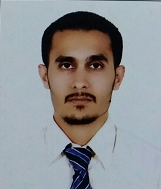 Faisal.13526@2freemail.com PROFESSIONAL SUMMARY / CAREER OBJECTIVESeeking a rewarding position within a progressive environment, involving high degree of responsibility, offering challenging assignments with will capitalize on my accumulated knowledge, skill and experience to provide an atmosphere for professional growth based on performance and accomplishments with matching monetary benefits.PROFESSIONAL EXPERIENCE 2010-2014Worked as a DATA ENTRY OPERATOR (CAU) in AL MASHREQ BANK, DUBAI UAEWorked as a POST DATE CHEQUES (PDC) in AL MASHREQ BANK, DUBAI Worked as a DATA ENTRY OPERATOR (IS) INFORMATION SECURITY In FIRST GULF BANK AJMAN  Worked as a SALESMAN in GTEX for the period of 1 week in DUBAI.Worked in EPSOS CALL CENTRE for the period of 1 month in SHARJAH.Worked as a salesman and customer service in ELECTRONIC dept AL FAREED ELECT, SHARJAH (UAE) Worked as a DATA ENTRY OPERATOR in (Documentation) in DU Telecommunication, DUBAI(UAE) Worked as a BAR CODE SCANING and DOCUMENTATION in DU Telecommunication, DUBAI(UAE)Worked in ETISALAT call centre DUBAI (UAE).Worked  in PASSTECH machines tools and oil services in SHARJAH FREE ZONE as a documentation, cheque clearance and as a delivery agent. Currently  working in salik  as  a customer representative in (DTS) Dubai toll systemPROJECTS & OTHER ACHIEVEMENTSTrophy:-Trophy of Etisalat from Al Mashreq Bank for best performancePROFESSIONAL QUALIFICATIONS / UNIVERSITY ACTIVITIES  Bachelors in Business Administration,							Preston University (session, 2010-2012)Higher Secondary School Certificate (General)						FBISE, Islamabad (session, 2009)Pakistan Islamia Higher Secondary School Sharjah. U.A.ESecondary School Certificate (General)      						FBISE, (session, 2007)Pakistan Islamia Higher Secondary School Sharjah. U.A.ECertificate in MS-Office (session, 2006)COMPUTERSKILLSMS-OfficeAdobe PhotoshopOperating Systems (Windows 98, Windows 2000, Windows XP)Post Processing skillsInternet ,researchsocial media marketingMovie MakerWindows InstallationWindows FormattingBlogging onlineLANGUAGESEnglishUrduArabicPERSONAL PROFILE:-Date of Birth   	21st Apr 1990.Place of Birth	Dubai, U.A.E.           Nationality 	Pakistani.Visa Status            	visit visa Marital Status	Single.PROFESSIONALREFERENCES Reference will be on request